Name:_______________________				Monday 28th March 2022Class 5 Homework – Frozen Kingdom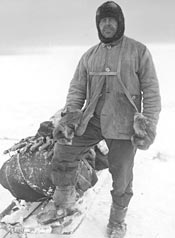 Robert Falcon ScottRobert Falcon Scott, known as Scott of the Antarctic, is a very famous Polar Explorer. Do you know what makes this man famous? Why is he important?Why did he wear his particular clothing?When do you believe he might have lived?Your homework this week is to create a portfolio for Robert Falcon Scott and try to include as many interesting facts about his fascinating work and discoveries.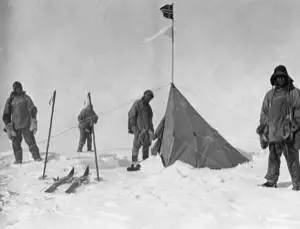 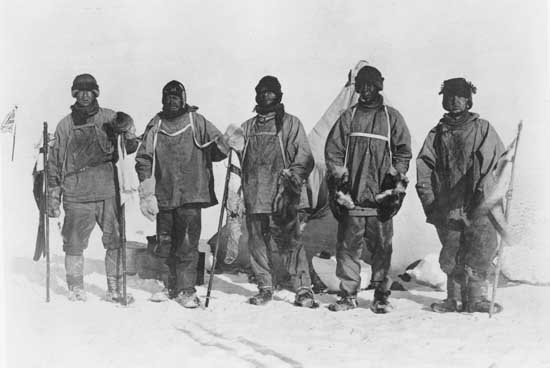 